Об утверждении документации об аукционе на право размещения нестационарных торговых объектов на территории Моргаушского района Чувашской РеспубликиВ соответствии с Федеральным законом от 28.12.2009 N 381-ФЗ «Об основах государственного регулирования торговой деятельности в Российской Федерации», Федеральным законом от 26.07.2006 N 135-ФЗ «О защите конкуренции», постановлением администрации Моргаушского района Чувашской Республики от 16.02.2018 г. №114 «О Порядке организации и проведения аукциона на право размещения нестационарных торговых объектов на территории Моргаушского района Чувашской Республики», постановлением администрации Моргаушского района Чувашской Республики от 15.06.2018 г. №600 «Об утверждении административного регламента администрации Моргаушского района Чувашской Республики по предоставлению муниципальной услуги «Проведение аукциона на право размещения нестационарных торговых объектов», постановлением администрации Моргаушского района Чувашской Республики от 20.02.2018 г. №124 «Об утверждении схемы размещения нестационарных торговых объектов на территории Моргаушского района Чувашской Республики», постановлением администрации Моргаушского района Чувашской Республики от 11.05.2018 г. №471 «Об утверждении схем расположения нестационарных торговых объектов на территории Моргаушского района Чувашской Республики, администрация Моргаушского района  Чувашской Республики постановляет: 1. Утвердить документацию об аукционе на право размещения нестационарных торговых объектов на территории Моргаушского района Чувашской Республики (приложение к настоящему постановлению).2. Настоящее постановление разместить на официальном сайте администрации Моргаушского района и опубликовать в периодическом печатном издании «Вестник» Моргаушского района Чувашской Республики.3. Контроль за исполнением настоящего постановления возложить на отдел экономики и развития АПК администрации Моргаушского района Чувашской Республики.Глава администрацииМоргаушского района                                                                                       Р.Н.ТимофеевИсп. Максимова К.А.Тел. 62339Приложение к постановлению администрации Моргаушского района  Чувашской Республики от 15.07. 2019 г. № 689Документация об аукционе на право размещения нестационарных торговых объектов на территории Моргаушского района Чувашской РеспубликиНастоящая документация разработана в соответствии с постановлением администрации Моргаушского района Чувашской Республики от 16.02.2018 г. №114 «О Порядке организации и проведения аукциона на право размещения нестационарных торговых объектов на территории Моргаушского района Чувашской Республики», постановлением администрации Моргаушского района Чувашской Республики от 15.06.2018 г. №600 «Об утверждении административного регламента администрации Моргаушского района Чувашской Республики по предоставлению муниципальной услуги «Проведение аукциона на право размещения нестационарных торговых объектов», постановлением администрации Моргаушского района Чувашской Республики от 20.02.2018 г. №124 «Об утверждении схемы размещения нестационарных торговых объектов на территории Моргаушского района Чувашской Республики», постановлением администрации Моргаушского района Чувашской Республики от 11.05.2018 г. №471 «Об утверждении схем расположения нестационарных торговых объектов на территории Моргаушского района Чувашской Республики».Сведения об организаторе аукциона:Наименование: Администрация Моргаушского района Чувашской РеспубликиАдрес: 429530, Чувашская Республика, Моргаушский район, с.Моргауши, ул.Мира, д.6.Тел.: (8-83541) 62341, 62339, 63245, факс: (8-83541) 62164.Адрес электронной почты: morgau_econom2@cap.ru; morgau_econom@cap.ruОфициальный сайт: http://morgau.cap.ru/Контактное лицо: Тимофеева Ольга Вениаминовна, Николаева Лариса АнатольевнаПредмет аукциона:Лот № 1 Право на размещениеОбязанность победителя аукциона по лотам №1 - согласовать внешний вид (архитектурно-художественное решение) нестационарного торгового объекта в соответствии с Порядком согласования и оценки внешнего вида (архитектурно-художественного решения) нестационарных торговых объектов на территории Моргаушского района Чувашской Республики, утвержденным постановлением администрации Моргаушского района от 11.07.2018 г. №732.Дата и время начала приема заявок – 18.07.2019 с 8.00 час.Дата и время окончания приема заявок – 16.08.2019 до 17.00 час.Поступление задатка на счет организатора аукциона – не позднее 16.08.2019.Дата и время начала рассмотрения заявок на участие в аукционе – 19.08.2019 в 10.00 час.Место проведения аукциона: с.Моргауши, ул.Мира, д.6, каб.311Дата и время проведения аукциона: 22.08.2019 г. в 14.00 час.Регистрация участников аукциона производится 22.08.2019 с 13.00 до 13.45 час. по адресу: с.Моргауши, ул.Мира, д.6, каб.310Форма подачи предложений о цене – открытая. Победителем аукциона признается лицо, предложившее наиболее высокую цену за право размещения нестационарного торгового объекта. Размер платы за право размещения нестационарного торгового объекта уплачивается победителем аукциона в течение 5 дней со дня заключения договора, за вычетом суммы внесенного победителем аукциона задатка.Оплата стоимости права размещения нестационарного торгового объекта по договору третьими лицами не допускается.Прием заявок на участие в аукционе осуществляется по рабочим дням с 08.00 до 17.00 по адресу: с.Моргауши, ул.Мира, д.6, каб.310, 314. Справки по тел. 8(83541) 62341, 62339, 63245,Заявка на участие в аукционе подается в письменной форме по форме, приведенной в приложении №1 к настоящей документации об аукционе. Подача заявки на участие в аукционе является акцептом оферты в соответствии со статьей 438 Гражданского кодекса Российской Федерации.Заявителем может быть любое юридическое лицо независимо от организационно-правовой формы, формы собственности, места нахождения и места происхождения капитала или индивидуальный предприниматель. Для участия в аукционе заявители представляют в установленный в извещении о проведение аукциона срок следующие документы:1) заявка на участие в аукционе по форме, установленной аукционной документацией;2) документ, подтверждающий внесение задатка.Заявитель вправе подать только одну заявку в отношении каждого предмета аукциона (лота).Аукционная комиссия рассматривает заявки на участие в аукционе на предмет соответствия требованиям, установленным документацией об аукционе.Заявки на участие в аукционе, поступившие по истечении срока ее приема, не рассматриваются. Датой поступления заявки является дата ее регистрации в журнале регистрации заявки на участие в аукционе (далее - журнал).На основании результатов рассмотрения заявок на участие в аукционе аукционной комиссией принимается решение о допуске к участию в аукционе заявителя и о признании заявителя участником аукциона или об отказе в допуске такого заявителя к участию в аукционе. Принимаемые решения заносятся в протокол рассмотрения заявок.Заявитель имеет право отозвать принятую организатором аукциона заявку до дня окончания срока приема заявок, уведомив об этом в письменной форме организатора аукциона. Организатор аукциона ведет аудио - и/или видеозапись процедуры аукциона.К участию в аукционе допускаются только заявители, признанные участниками аукциона. Организатор аукциона обязан обеспечить участникам аукциона возможность принять участие в аукционе непосредственно или через своих представителей. Участнику аукциона выдается карточка с номером, под которым участник будет выступать на аукционе.Аукцион начинается с оглашения аукционистом номера лота, его содержания, начальной цены и шага аукциона.Участники аукциона сигнализируют о готовности купить право на размещение нестационарного торгового объекта по данной цене поднятием карточки. Аукционист называет номер карточки участника, который, по его мнению, первым поднял карточку. Затем аукционист объявляет следующую цену в соответствии с шагом аукциона. Аукцион завершается, когда после троекратного объявления очередной цены и номера участника, предложившего эту цену, ни один из участников не поднял карточку. Победителем аукциона становится участник, номер карточки которого был назван аукционистом последним.По завершении аукциона аукционист объявляет о продаже права на размещение нестационарного торгового объекта, называет цену продажи и номер карточки победителя, а также номер карточки участника аукциона, который сделал предпоследнее предложение о цене лота.Результаты аукциона оформляются протоколом, который подписывается аукционной комиссией и победителем аукциона в день проведения аукциона. Протокол о результатах аукциона составляется в двух экземплярах, один из которых передается победителю аукциона, а второй остается у организатора аукциона. Победитель аукциона при уклонении от подписания протокола о результатах аукциона утрачивает внесенный им задаток. Сумма задатка подлежит перечислению Организатору аукциона.Организатор аукциона в течение пяти рабочих дней со дня подписания протокола о результатах аукциона возвращает задатки лицам, участвовавшим в аукционе, но не победившим в нем. Участнику аукциона, сделавшему предпоследнее предложение о цене на право размещения нестационарного торгового объекта задаток возвращается в течение пяти рабочих дней с даты подписания договора с победителем аукциона. Задаток, внесенный участником аукциона, признанным победителем аукциона, не возвращается и зачисляется в счет оплаты предмета аукциона.Победитель аукциона и администрация заключают договор на право размещения нестационарного торгового объекта в течение десяти календарных дней со дня размещения информации о результатах аукциона на право размещения нестационарного торгового объекта.При уклонении или отказе победителя аукциона от подписания договора на право размещения нестационарного торгового объекта, в установленные аукционной документацией сроки, задаток ему не возвращается. В таком случае администрация предлагает подписать договор участнику аукциона, сделавшему предпоследнее предложение о цене на право размещения нестационарного торгового объекта.В случае если в ходе торгов один участник согласился приобрести предмет аукциона и он же, как победитель аукциона, отказался от подписания договора на право размещения нестационарного торгового объекта, Организатор аукциона вправе объявить о проведении нового аукциона в установленном порядке.Аукцион признается несостоявшимся в случае, если:1) на участие в аукционе подана только одна заявка;2) на участие в аукционе не подана ни одна заявка либо если на основании результатов рассмотрения заявок на участие в аукционе принято решение об отказе в допуске к участию в аукционе всех заявителей, подавших заявки на участие в аукционе;3) победитель аукциона и участник аукциона, сделавший предпоследнее предложение о цене на право размещения нестационарного торгового объекта, отказался или уклонился от оплаты предмета аукциона, в срок и в порядке, которые установлены протоколом о результатах аукциона.В случае если аукцион признан несостоявшимся по причине, если на участие в аукционе подана только одна заявка, администрация  заключает договор на право размещения нестационарного торгового объекта с единственным участником аукциона по начальной цене аукциона.Информация о результатах аукциона размещается организатором аукциона в течение трех рабочих дней со дня подписания протокола о результатах аукциона на официальном сайте администрации Моргаушского района Чувашской Республики - Организатора аукциона в сети Интернет (http://morgau.cap.ru/).Документация о проведении открытого аукциона размещена на официальном сайте организатора аукциона в сети Интернет (http://morgau.cap.ru/).Банковские реквизиты для перечисления задатка:ИНН/КПП 2112001366/211201001л/с 05153002030 в Управлении Федерального казначейства по Чувашской Республикер/сч 40302810097063000120 Отделение - НБ Чувашская Республика г.ЧебоксарыБИК 049706001 Назначение платежа: задаток за участие в аукционе 22.08.2019 (Лот № ____).Приложение №1к документации об аукционе на право размещения нестационарных торговых объектов на территории Моргаушского района Чувашской РеспубликиФОРМА ЗАЯВКИ НА УЧАСТИЕ В АУКЦИОНЕЗаполняется индивидуальным предпринимателемАдминистрация Моргаушского района Чувашской Республики(наименование организатора аукциона)ЗАЯВКА НА УЧАСТИЕ В АУКЦИОНЕИзучив данные информационного сообщения, я согласен приобрести право на размещение нестационарного торгового объекта: номер по схеме__________, месторасположение:___________________________________________________________________________________________________________________________________________________________________________________________________________________________________________________________________________________________________________Фамилия, имя, отчество, паспортные данные, сведения о месте жительства заявителя, ИНН, ОГРИП: ________________________________________________________________________________________________________________________________________________________________________________________________________________________________________________________________________________________________________________________________Платежные реквизиты заявителя, счет в банке, на который перечисляется сумма возвращаемого задатка:___________________________________________________________________________________________________________________________________________________________________________________________________________________________________________________________________________________________________________Я согласен с тем, что в случае признания меня победителем аукциона или принятия организатором аукциона решения о заключении со мной договора на право размещения нестационарного торгового объекта в случае моего отказа и (или) уклонения от заключения договора, внесенная мной сумма задатка мне не возвращается. Обязуюсь заключить договор на право размещения нестационарного торгового объекта с администрацией Моргаушского района Чувашской Республики по форме и на условиях, указанных в  аукционной документации, по цене указанной в протоколе итогов аукциона на право размещения нестационарного торгового объекта на территории Моргаушского района Чувашской Республики.Приложение на _____________________________________ листах.                                                              (цифрами и прописью)Подпись заявителя:________________Принято:________________________Опись представленных документов________________________________________________________________________________________________________________________________________________________________________________________________________________________________________________________________________________________________________________________________Передал:________________                                                          Принял:___________________   Заполняется юридическим лицомАдминистрация Моргаушского района Чувашской Республики(наименование организатора аукциона)ЗАЯВКА НА УЧАСТИЕ В АУКЦИОНЕИзучив данные информационного сообщения, я согласен приобрести право на размещение нестационарного торгового объекта: номер по схеме__________, месторасположение:____________________________________________________________________________________________________________________________________________________________________________________________________________________________Фирменное наименование, организационно-правовая форма, ИНН, ОГРН, местонахождение, почтовый адрес заявителя:_________________________________________________________________________________________________________________________________________________________________________________________________________________________________________________________________________________________________________Платежные реквизиты заявителя, счет в банке, на который перечисляется сумма возвращаемого задатка:___________________________________________________________________________________________________________________________________________________________________________________________________________________________Настоящей заявкой подтверждаем, что в отношении нашей организации -________________________________________________________________________________(наименование организации)Мы согласны с тем, что в случае признания нас победителем аукциона или принятия организатором аукциона решения о заключении с нами договора на право размещения нестационарного торгового объекта в случае нашего отказа и (или) уклонения от заключения договора, внесенная нами сумма задатка нам не возвращается. Обязуемся заключить договор на право размещения нестационарного торгового объекта с администрацией Моргаушского района Чувашской Республики по форме и на условиях, указанных в  аукционной документации, по цене указанной в протоколе итогов аукциона на право размещения нестационарного торгового объекта на территории Моргаушского района Чувашской Республики.Приложение на ________________________________ листах.                                                         (цифрами и прописью)Подпись уполномоченного лица:За ________________________________________________________________________________(наименование заявителя)________________________________________________________________________________               (должность уполномоченного лица)________________________________________________________________________________(Ф.И.О.)_____________________________    М. П.                           (подпись)Принято:__________________________ Опись представленных документов:________________________________________________________________________________________________________________________________________________________________________________________________________________________________________________Передал:________________                                                          Принял:___________________Приложение №2к документации об аукционе на право размещения нестационарных торговых объектов на территории Моргаушского района Чувашской РеспубликиЛОТ №1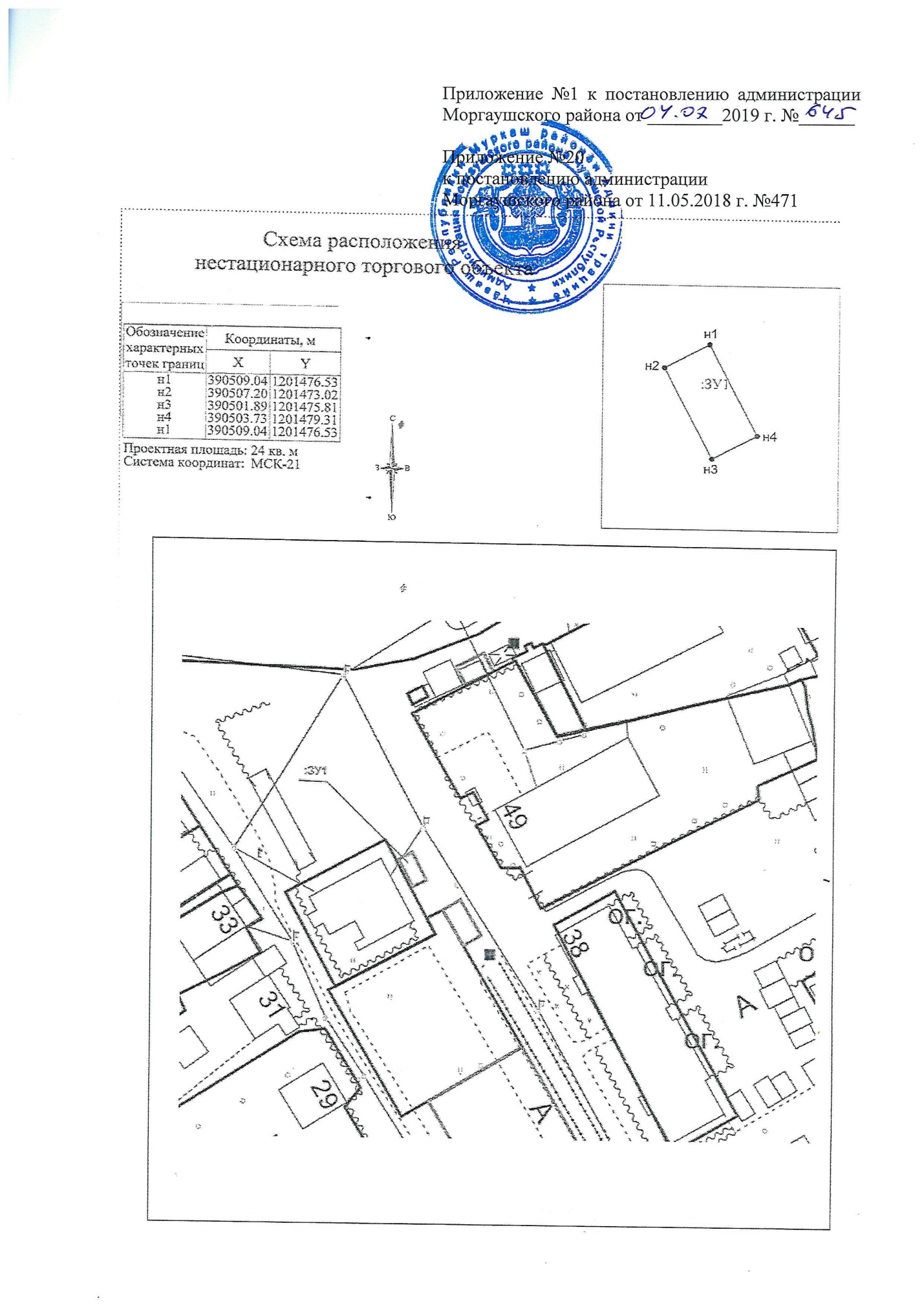                                                                             Приложение №3к документации об аукционе на право размещения нестационарных торговых объектов на территории Моргаушского района Чувашской РеспубликиПроект договора по лотам № 1Договор № _______на право размещения нестационарного торгового объектас.Моргауши                                                                                                      _______________г. Администрация Моргаушского района Чувашской Республики, в лице главы администрации Моргаушского района Тимофеева Ростислава Николаевича, действующего на основании Устава, именуемый в дальнейшем «Продавец» с одной стороны, и ______________________________________________________________________________________________________________________________________________________________________________________________________________________________,   (Ф.И.О. (для индивидуальных предпринимателей), полное наименование, должность  (для юридических лиц)именуемый в дальнейшем «Хозяйствующий субъект», с другой стороны, а вместе именуемые «Стороны», на основании протокола итогов аукциона на право размещения нестационарного торгового объекта на территории Моргаушского района Чувашской Республики от ___________ г., заключили настоящий договор о нижеследующем:1. Предмет договора1.1. Настоящий договор на право размещения нестационарного торгового объекта является подтверждением права Хозяйствующего субъекта на размещение нестационарного торгового объекта в месте, указанном в Схеме размещения нестационарных торговых объектов на территории Моргаушского района Чувашской Республики, утвержденной постановлением администрации Моргаушского района от 20.02.2018 г. №124 «Об утверждении схема размещения нестационарных торговых объектов на территории Моргаушского района Чувашской Республики» (далее - Схема размещения).1.2. Продавец предоставляет Хозяйствующему субъекту право разместить на территории общей площадью ______ кв. м нестационарный торговый объект по адресу: _____, (далее - Объект), а Хозяйствующий субъект обязуется обеспечить размещение Объекта в соответствии со специализацией Объекта, установленной Схемой размещения и архитектурно-художественным решением нестационарного торгового объекта, на условиях и порядке, предусмотренных настоящим договором и уплатить за него денежную сумму, определенную пунктом 1.3. настоящего договора.Место и площадь участка для установки Объекта определены Приложением № 1 к настоящему договору.1.3. Размер ежегодной платы за право размещения нестационарного торгового объекта составляет ______________ (_________________________) рублей и его величина остается неизменной на весь срок действия настоящего договора.1.4. Срок действия настоящего договора 5 лет.1.5. Период осуществления торговой деятельности круглогодично. 2. Плата за размещение объекта и порядок расчетов2.1. Размер платы за право размещения нестационарного торгового объекта за первый год уплачивается Хозяйствующим субъектом в течении 5 дней со дня заключения настоящего договора на счет Продавца по реквизитам указанным в разделе 8 настоящего договора, за вычетом суммы внесенного Хозяйствующим субъектом задатка.2.2. Последующая оплата по настоящему договору проводится согласно приложению №2 к настоящему договору.	2.3. Оплата стоимости права размещения нестационарного торгового объекта по настоящему договору третьими лицами не допускается.3. Права и обязанности Сторон3.1. Хозяйствующий субъект имеет право:3.1.1. Использовать Объект для осуществления деятельности в соответствии с назначением с соблюдением требований федерального, республиканского законодательства и нормативно-правовых актов органов местного самоуправления администрации Моргаушского района Чувашской Республики.3.1.2. В любое время отказаться от настоящего договора, предупредив об этом Продавца не менее чем за 30 дней до даты расторжения, при этом уплаченные денежные средства не возвращаются.3.2. Хозяйствующий субъект обязан:3.2.1. Разместить Объект по местоположению в соответствии с пунктом 1.2 настоящего договора и Приложением №1 к настоящему договору.3.2.2. В течение двух месяцев со дня подписания настоящего договора согласовать с отделом капитального строительства и развития общественной инфраструктуры администрации Моргаушского района Чувашской Республики архитектурно-художественное решением нестационарного торгового объекта и разместить нестационарный торговый объект в соответствии с Порядком согласования и оценки внешнего вида (архитектурно-художественного решения) нестационарных торговых объектов на территории Моргаушского района Чувашской Республики, утвержденным постановлением администрации Моргаушского района Чувашской Республики от 11.07.2018 г. №732.	3.2.3. Не допускать эксплуатацию Объекта без акта приемки нестационарного торгового объекта в эксплуатацию.3.2.4. Оплатить плату за размещение Объекта в соответствии с пунктами 2.1, 2.2 настоящего Договора.3.2.5. Сохранять внешний вид и специализацию, местоположение, площадь и размеры Объекта в соответствии с архитектурно-художественным решением нестационарного торгового объекта в течение срока действия настоящего договора.3.2.6. При эксплуатации объекта соблюдать требования к содержанию и уборке территории указанных в Приложении № 3 к настоящему договору.3.2.7. Обеспечивать функционирование объекта в соответствии с требованиями настоящего договора, требованиями федерального, республиканского законодательства и нормативно-правовых актов администрации Моргаушского района Чувашской Республики.3.2.8. Обеспечить соблюдение санитарных норм и правил, вывоз мусора и иных отходов от использования Объекта, не допускать загрязнение, захламление места размещения Объекта.3.2.9. Соблюдать при размещении Объекта требования экологических, санитарно-гигиенических, противопожарных и иных правил и нормативов.3.2.10. Не допускать передачу прав по настоящему договору третьим лицам.3.2.11. Хозяйствующий субъект несет полную самостоятельную ответственность за обеспечение безопасности установленного им Объекта. 3.2.12. При прекращении действия настоящего договора в 1-дневный срок обеспечить демонтаж и вывоз Объекта с места его размещения за свой счёт.3.2.13. Обеспечить заключение договоров на вывоз мусора и иных отходов от использования Объекта в течение трех месяцев со дня подписания настоящего договора.3.2.14. Не допускать использование звукового сопровождения Объекта после 22.00.3.2.15. Не допускать реализацию спиртосодержащей продукции медицинского, санитарно-гигиенического химически-бытового назначения емкостью свыше 50 мл. 3.3. Продавец имеет право:3.3.1. Отказаться от договора и требовать возмещения убытков в случае не соблюдения или ненадлежащего соблюдения Хозяйствующим субъектом обязанностей, предусмотренных пунктами 2.1, 2.2, 3.2.1, 3.2.2, 3.2.4, 3.2.5 настоящего договора.3.3.2. Самостоятельно, либо с привлечением третьих лиц демонтировать и вывезти Объект, в случае отказа (бездействия) Хозяйствующего субъекта произвести демонтаж и вывоз Объекта с последующим возмещением расходов Продавцу за счет Хозяйствующего субъекта. Продавец не несет ответственности за состояние и сохранность Объекта, товаров, оборудования или иного имущества, находящихся в объекте при его демонтаже. 3.3.3. Продавец обязан предоставить Хозяйствующему субъекту право на размещение Объекта в соответствии с условиями настоящего договора.	3.3.4. Продавец в лице отдела экономики и развития АПК администрации Моргаушского района Чувашской Республики имеет право в любое время проверять соблюдение Хозяйствующим субъектом требований настоящего договора на месте размещения Объекта. По результатам проверки оформляется соответствующий акт.	3.3.5. Контроль за соблюдением условий настоящего договора осуществляет отдел экономики и развития АПК администрации Моргаушского района Чувашской Республики.4. Срок действия договора4.1. Настоящий договор действует с даты его подписания Сторонами по  _____________г. 4.2. Изменение и дополнение настоящего Договора, не противоречащие действующему законодательству РФ, возможны по соглашению Сторон. Все изменения и дополнения оформляются в письменном виде путем подписания Сторонами дополнительных соглашений к Договору. Дополнительные соглашения к Договору являются его неотъемлемой частью и вступают в силу с момента их подписания Сторонами.5. Ответственность Сторон5.1. В случае неисполнения или ненадлежащего исполнения обязательств по настоящему договору Стороны несут ответственность в соответствии с действующим законодательством Российской Федерации.5.2. В случае просрочки уплаты платежей Хозяйствующий субъект обязан выплатить Продавцу пеню в размере 1/300 ставки рефинансирования ЦБ РФ от суммы долга за каждый день просрочки.5.3. В случае размещения Объекта с нарушениями его специализации, места размещения, площади торгового объекта и периода работы Хозяйствующий субъект выплачивает Продавцу штраф за каждый факт нарушения в размере 10 % от размера платы указанной в пункте 1.3 настоящего договора и возмещает все причиненные этим убытки.5.4. В случае нарушений условий настоящего договора Хозяйствующий субъект выплачивает штраф за каждый факт нарушения в размере 10 % от размера платы указанной в пункте 1.3 настоящего договора.5.5. В случае не установки объекта торговли Хозяйствующий субъект не освобождается от внесения соответствующей платы по условиям настоящего договора.6. Прекращение договора6.1. Настоящий договор расторгается в случаях:1) прекращения осуществления торговой деятельности Хозяйствующим субъектом по его инициативе;2) ликвидации юридического лица, являющегося хозяйствующим субъектом, в соответствии с гражданским законодательством Российской Федерации;3) прекращения деятельности физического лица, являющегося Хозяйствующим субъектом, в качестве индивидуального предпринимателя;4) по решению суда в случае нарушения Хозяйствующим субъектом существенных условий настоящего договора;5) по соглашению Сторон;6) отказ от договора по основаниям, указанным в п. 3.3.1 настоящего договора. 6.2. В случае расторжения договора в соответствии с п. 6.1. задаток, внесенный Хозяйствующим субъектом в счет оплаты по договору, а так же сумма, уплаченная в соответствии с пунктами 2.1, 2.2 не возвращается.7. Заключительные положения7.1. Любые споры, возникающие из настоящего договора или в связи с ним, разрешаются Сторонами путем ведения переговоров, а в случае не достижения согласия передаются на рассмотрение Арбитражного суда Чувашской Республики в установленном порядке.Срок для рассмотрения заявления, претензии, любого иного обращения между Сторонами настоящего договора составляет 10 календарных дней.7.2. Стороны обязаны не позднее чем в пятидневный срок письменно сообщать о любом изменении своих реквизитов, а также о смене руководителя. 7.3. Настоящий договор составлен в 2-х экземплярах, имеющих одинаковую юридическую силу - по одному для каждой из Сторон, один из которых хранится у Продавца не менее 5 лет с момента его подписания Сторонами.Приложения к договору, которые являются неотъемлемой частью:1. Схема расположения нестационарного торгового объекта2. Периоды оплаты по договору №___ от ______ 2019 г.3. Требования к содержанию и уборке территории 8. Юридические адреса и банковские реквизиты СторонПриложение №1 к договору №_____ от __________ 2019 г.Схема расположения нестационарного торгового объектаПриложение №2 к договору №_____ от __________ 2019 г.Периоды оплаты по договору №_____от _________ 2019 г. на право размещения нестационарного торгового объекта Приложение №3 к договору №_____ от __________ 2019 г.Требования к содержанию и уборке территории.При эксплуатации Объекта Хозяйствующий субъект обязуется производить: - уборку территории, прилегающей к объектам в радиусе 10 метров, ежедневно              (в постоянном режиме);- не реже одного раза в год (в апреле) покраску объекта, цветочное оформление;- ремонт и замену пришедших в негодность частей конструкции по мере необходимости, а в случаях угрозы безопасности граждан – незамедлительно;- регулярную помывку объекта не реже одного раза в два дня (кроме зимнего периода).В зоне Объекта, а также на прилегающих газонах не допускается:- складирование тары (в том числе на крышах сооружений);- сброс бытового и строительного мусора, производственных отходов;- складирование спиленных деревьев, листвы и снега.Запрещается:- выдвигать или перемещать на проезжую часть магистралей, улиц и проездов снег, очищаемый с территории вокруг объектов;- возводить к нестационарным объектам пристройки, козырьки, навесы и прочие конструкции, не предусмотренные проектами;- выставлять торгово-холодильное оборудование около нестационарных объектов.Чăваш Республики                 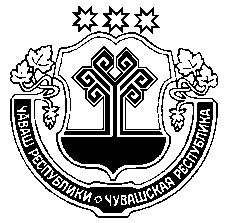    Муркаш районěн 	             администрацийě                         ЙЫШĂНУ                     ___________2019 с №___ Муркаш ялě                                                        Чувашская Республика Администрация Моргаушского районаПОСТАНОВЛЕНИЕ15.07. 2019 г. № 689 село Моргауши№п/пИнформация об НТОПараметры НТОПараметры НТО1Номер по схеме 20Моргаушское сельское поселение 20Моргаушское сельское поселение2Месторасположениес.Моргауши, ул.Ленина с.Моргауши, ул.Ленина 3Координаты (Х, У)390509.04390507.20390501.89390503.73390509.041201476.531201473.021201475.811201479.311201476.534Размер площади места размещения НТО24 кв. м24 кв. м5Тип 	Торговый павильонТорговый павильон6Специализация Продажа рыбных и колбасных изделийПродажа рыбных и колбасных изделий7Срок действия договора 5 лет с даты подписания договора, период осуществления торговой деятельности: круглогодично 5 лет с даты подписания договора, период осуществления торговой деятельности: круглогодично8Схема расположения НТО на территории Моргаушского района Чувашской Республикисм. приложение №2 к документации об аукционе по лоту № 1см. приложение №2 к документации об аукционе по лоту № 19Начальный размер ежегодной платы за право на размещение НТО за указанный период осуществления торговой деятельности, руб.43200,00 (Сорок три тысячи двести рублей 00 копеек)43200,00 (Сорок три тысячи двести рублей 00 копеек)10Размер задатка, руб.8640,00 8640,00 11Величина повышения начальной цены права на размещение(«шаг аукциона»), руб.43204320ПРОДАВЕЦ:ХОЗЯЙСТВУЮЩИЙ СУБЪЕКТ:Администрация Моргаушского района Чувашской Республики429530, Чувашская Республика, Моргаушский район,  с. Моргауши, ул. Мира, д.6ИНН/КПП 2112001366/211201001л/с 04153002030 в Управлении Федерального казначейства по Чувашской Республикер/сч 40101810900000010005 Отделение - НБ Чувашская Республика г.ЧебоксарыБИК 049706001 ОГРН 1022102633475 ОКТМО 97632000  Глава администрации________________ Р.Н.Тимофеев  М.П.              ________________ __________М.П.  ПРОДАВЕЦ:                                             ХОЗЯЙСТВУЮЩИЙ СУБЪЕКТ:Глава администрации Моргаушского районаЧувашской Республики ________________ Тимофеев Р.Н. М.П.              ПРОДАВЕЦ:                                             ХОЗЯЙСТВУЮЩИЙ СУБЪЕКТ:Глава администрации Моргаушского районаЧувашской Республики ________________ Тимофеев Р.Н. М.П.              ПРОДАВЕЦ:                                             ХОЗЯЙСТВУЮЩИЙ СУБЪЕКТ:Глава администрации Моргаушского районаЧувашской Республики ________________ Тимофеев Р.Н. М.П.              